新 书 推 荐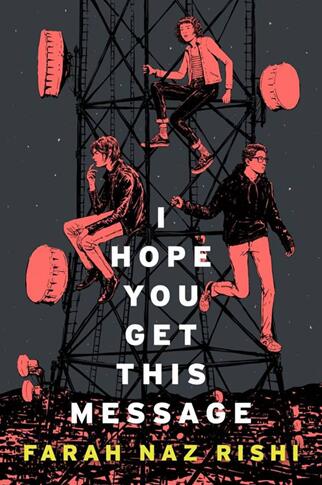 中文书名：《我希望你能明白》英文书名：I HOPE YOU GET THIS MESSAGE作    者：Farah Rishi出 版 社：Harper代理公司：Inkwell /ANA/Cindy Zhang页    数：432页出版时间：2019年10月代理地区：中国大陆、台湾审读资料：电子稿类    型：14岁以上青少年文学内容简介：《我希望你能明白》的故事背景设定在不久的未来，在小说的一开始，人们就意识到了地球只不过是一个母行星阿尔玛（Alma）的殖民地，而阿尔玛星则是一个更先进，更开明的文明星球，他们目前正在就是否结束这一文明实验——也就是我们的地球文明——进行仲裁。面对这一消息，三个青年努力寻找生存的意义、目标和机会，而人类命运的时钟正在迅速地滴答作响。    在来自阿尔玛的审判记录上，我们看到了杰西（Jesse）、凯特（Cate）和阿戴姆（Adeem）的绝望反应，以及他们逐渐发现的意想不到的证据——证明人类值得拯救，我们会好起来。作者简介：    法拉·纳兹·里希（Farah Naz Rishi ）是一名巴基斯坦裔美国律师，专攻环境法，这或许是由于她在满是树林的世界蘑菇之都——美国宾夕法尼亚州切斯特县凯尼特广场（Kennet Square）——的成长经历的影响。她是Muslim Squad的联合创始人和博客作者，曾在麦克米伦出版社（Macmillan）担任助理编辑。法拉的作品刊登在VICE等杂志上，她目前正在全职从事小说创作。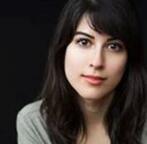 媒体评价：    “世界末日从未如此令人着迷。我完全不能把目光从法拉·纳兹·里希令人震惊的处女作上移开，这部作品展现了人性的真相。”----亚当·西尔韦拉（Adam Silvera），《纽约时报》（New York Times）畅销书《他们最后都死了》（They Both Die at the End）的作者    “这是一部惊艳而大胆的处女作，一个席卷一切的故事，你会一下子就被这个故事所吞噬。这也是一个感人的故事，它讲述了三个孩子面对自己的死亡，怀着希望和勇气迈出脚步，虽然他们也会做出很多错误的决定。”----马克·大城（Mark Oshiro），施耐德获奖（Schneider Award）获奖作品《愤怒是一种天赋》（Anger Is a Gift）的作者    “令人心碎、引人入胜、文笔优美。里希巧妙地使一个全球性的大事件与一个扣人心弦、亲密而深刻的个人故事相结合，且两相平衡。《我希望你能明白》是我在很长一段时间里，读到过的最好看、最新颖的故事之一。”---- R.F.光（R.F. Kuang），《鸦片战争》（The Poppy War）的作者    “《我希望你能明白》发人深省，读之使人心满意足，它提醒我们，我们拥有的时间是多么脆弱和短暂。这是我很长时间以来看到的最好的处女作之一。”----阿卡米·道恩·鲍曼（Akemi Dawn Bowman），《海星》（Starfish）的作者，该书入围威廉·莫里斯奖（William C. Morris Award）短名单    “如果外星人读到了里希的这部文笔优美的作品，他们会发现人类是一种牢牢被引力束缚的生物——爱的引力，记忆的引力，以及最重要的：我们彼此之间的联系的引力。这是一个杰出的处女作，它包含了一个强大的内核。”----阿布迪·纳兹米（Abdi Nazemian），《就像一个爱情故事》（Like a Love Story）的作者    “《我希望你能明白》充满想象力，有趣而又坦诚，它讲述了关于爱、失去、希望和选择的故事，是一部你决不可错过的作品。”----索娜·查里波特拉（Sona Charaipotra），《心碎的症状》（Symptoms of a Heartbreak）的作者，“小可爱系列”（Tiny Pretty Things series）的合著者    “对于杰西（Jesse）、凯特（Cate）和阿戴姆（Adeem）和读者来说，世界末日也可能是希望的开始。”----BookPage.com（星级书评）    “这部处女作小说情节紧凑逼真，人物形象栩栩如生，无论是科幻小说书迷还是喜欢阅读现实主义作者的读者都能够欣赏本书。”----《科克斯书评》（Kirkus Reviews）    “里希的处女作让人心碎不已，她采用的多重视角让我们可以对每一个人物角色都能做一番细致入微的观察——他们所经历的痛苦可能各不相同，但他们所受到的伤害却是一样的。”----《美国图书馆协会》（ALA Booklist）    “这本处女作小说混合了公路旅行故事和人类适应力的故事，它审视了人性以及人们在最绝望的时代会做出怎样的反应。”----《出版者周刊》（Publishers Weekly）谢谢您的阅读！请将回馈信息发至：张滢（Cindy Zhang）安德鲁﹒纳伯格联合国际有限公司北京代表处北京市海淀区中关村大街甲59号中国人民大学文化大厦1705室, 邮编：100872电话：010-82504506传真：010-82504200Email: cindy@nurnberg.com.cn网址：www.nurnberg.com.cn微博：http://weibo.com/nurnberg豆瓣小站：http://site.douban.com/110577/微信订阅号：ANABJ2002